Программа профильной сменывоенно-патриотической направленностилетней детской оздоровительной кампании 2022 года2 лагерная смена«Юнармеец Ставрополья»04 июля 2022 г. – 24 июля 2022 г.ОГЛАВЛЕНИЕ1. Паспорт программы………………………………………………….... 3-72. Пояснительная записка………………………………………………..  83.Актуальность программы……………………………………………….8  4. Цель и задачи программы………………………….............................. 10 - 11      Основные направления программы ………………………………… 11 – 14     Дополнительные направления программы………………………… . 14-15    5.Содержание программы…………………………………………………16 -176.Методы, используемые при реализации программы………………….177.Направления деятельности……………………………………………...188. План-сетка……………………………………………………………….19-219.Критерии эффективности  реализации программы………..…………..2210.Виды профилактических работ……………………………………….. 2211. Механизм реализации программы……………………………………23-2412.  Нормативно- правовые ресурсы …………………………………….. 24-2513.Методическое обеспечение программы……………………………….2514. Методика самоуправления…………………………………………… .25-2615. Психолого- педагогическое сопровождение программы ………….. 2616. Распорядок дня………………………………………………………. …27Паспорт программы «Юнармеец Ставрополья»Пояснительная запискаКто любит своё Отечество, тот подаетлучший пример любви к человечеству»А. СуворовНаучно - теоретическое обоснование,актуальность и новизна программы      Летние каникулы составляют значительную часть свободного времени детей. Этот период как нельзя более благоприятен для развития их творческого потенциала, совершенствования личностных возможностей, приобщения к ценностям культуры, создания системы гражданско-патриотического воспитания. Это период, когда жизнь детей должна быть наполнена интересными знакомствами, полезными увлечениями и занятиями, дети могут научиться петь, танцевать, играть, с пользой провести свободное время. Именно такие возможности для каждого ребенка открывают детские оздоровительные лагеря.           Именно в летний период многие дети проживают самостоятельную жизнь. Поэтому, планируя отдых в лагере нужно отличить его от школьных уроков и нравоучений. Это время прожить нужно так, чтобы всем: и детям и тем, кто будет организовывать отдых, было очень здорово. Окунуть в поток игр, развлечений, свободы в выборе занятий, снятия накопившегося за год напряжения, восстановления здоровья. Это период свободного общения детей.3.Актуальность программыАктуальностью и значимостью программы в юнармейском направлении деятельности  лагерной смены в соответствии с решением Министра Обороны Российской Федерации от 25.12.2017г. Что такое Юнармия? Это всероссийское военно-патриотическое общественное движение, созданное 29 октября 2015 года по инициативе Министра обороны Российской Федерации С. К. Шойгу, 29 октября 2015 года Президент Российской Федерации В. В. Путин подписал указ о создании Общероссийской общественно-государственной детско-юношеской организации «Российское движение школьников».          Родина начинается с воспитания наших детей. Сегодняшние дети и молодежь – будущее нашей страны и всего мира. Им предстоит жить и быть творцами ХХI века. Сегодня как никогда остро актуализировались проблемы нового века, решение которых будет зависеть от воспитания молодого поколения.  Именно от детей зависит будущее нашей страны, поэтому в рамках программы уделяется внимание всестороннему развитию личности юного патриота.        Программа универсальна, так как может использоваться для работы с детьми из различных социальных групп, разного возраста, уровня развития и состояния здоровья.         В летний лагерь предполагается зачислять детей в возрасте от 8 до 17 лет. Таким образом, на базе школы образуется временный разновозрастной коллектив, который для удобства управления делится на первичные одновозрастные коллективы.          Фундаменальная  деятельность лагеря по программе «Юнармеец Ставрополья» направлена на развитие личности ребенка и включение его в разнообразие человеческих отношений и межличностное общение со сверстниками. Патриотическое воспитание подрастающего поколения является приоритетным направлением деятельности организаций социальной сферы.        Детский оздоровительный лагерь – это место, где может быть очень эффективно построена педагогическая работа по самоопределению личности ребенка через включение его в патриотическую деятельность.          Главным направлением в работе воспитателе является педагогическая поддержка и помощь в индивидуальном развитии ребенка. В систему педагогической поддержки включается и психологическая, и социальная, и оздоровительная поддержка – поскольку все они интегрируются. Особенно необходима эта помощь детям из малообеспеченных, опекаемых, неблагополучных семей.           Создание комфортной психологической среды   для каждого ребенка предполагает помощь в обретении внутренней свободы, раскованности в проявлении своих эмоций.          Организация творческого пространства дает возможность реализовать свои способности, либо определиться в каком – либо направлении деятельности.       Программа летней профильной смены прежде всего направлена на укрепление здоровья, воспитание морально-волевых качеств и чувства коллективизма отдыхающих. В ней уделено внимание профилактике правонарушений среди детей «группы риска», бродяжничества, профилактике сколиоза, плоскостопия, развитию координации движений, правильной осанки отдыхающих.      Находясь в лагере, дети ежедневно включаются в оздоровительный процесс, для которого характерны: упорядоченный ритм жизни,  закаливание, поддержка мышечного и эмоционального тонуса. Результатом осуществления оздоровительного направления является формирование потребности в здоровом образе жизни и приобретении положительных качеств личности.Цель и задачи программыЦель:   создать оптимальные  условия   для  личностного  роста,  укрепления  здоровья,  профессионального  самоопределения,  адаптации  к  жизни  в  обществе,   обеспечивающие полноценный отдых детей и их оздоровление; вызвать интерес у подрастающего поколения к географии и истории России, Ставропольского края,  народов и героев Отечества.Задачи:  1. Способствовать ознакомлению участников лагеря с духовным наследием своей малой Родины; совершенствованию военно-патриотического воспитания2.Организовать систему мероприятий по сохранению и укреплению здоровья, способствовать укреплению навыков к здоровому образу жизни;3. Обеспечить максимально высокую степень развития личности в рамках летнего лагеря средствами информационных технологий.4.Ориентировать личность на самовоспитание, саморазвитие, самореализацию.5.Создать условия для развития координированности и коммуникативности детского коллектива – через творческую, самостоятельную, объединяющую деятельность детей в смешанных группах через самоуправление. 6.Развивать организаторские и лидерские качества, ответственность;7. Развивать практические навыки в направлении безопасности жизнедеятельности;8. Вовлечь в интересную и общественно-полезную деятельность; 9. Воспитать активную жизненную и гражданскую позициюПрограмма деятельности  смены «Юнармеец Ставрополья» опирается на следующие принципы:принцип историзма и культуросообразности, предполагающий развитие воспитания в соответствии с отечественными историко-культурными традициями, ценностями и нормами национальной культуры;принцип гуманизации воспитательного процесса, формирование у детей гуманистического отношения к истории своей страны, объектам культуры, природе, людям и к себе; Через идею гуманного подхода к ребенку, родителям, сотрудникам лагеря необходимо психологическое переосмысление всех основных компонентов педагогического процесса.Принцип демократичности: участие всех детей и подростков в программе развития творческих способностей.Принцип дифференциации воспитания: дифференциация в рамках летнего оздоровительного лагеря предполагает:- отбор содержания, форм и методов воспитания в соотношении с индивидуально-психологическими особенностями детей;- создание возможности переключения с одного вида деятельности на другой в рамках смены (дня);- взаимосвязь всех мероприятий в рамках тематики дня;- активное участие детей во всех видах деятельности.Принцип творческой индивидуальности: творческая индивидуальность – это характеристика личности, которая в самой полной мере реализует, развивает свой творческий потенциал.Принцип максимизации ресурсов: в ходе подготовки и реализации программы будут использованы все возможности (материально-технические, кадровые, финансовые, психолого-педагогические и др.) для наиболее успешного (оптимального) решения поставленных задач.Ориентиром в патриотическом воспитании детей в период детства становятся: встреча с интересными людьми, экскурсия, военно-спортивная игра,  волонтёрская деятельность, уроки памяти, смотр строя и песни, викторины, проектно-поисковая деятельность взрослых с детьми, художественно – литературное творчество, общение, творчески – продуктивная деятельность, средства эстетического воспитания.Основные  направления программы:1. ВОЕННО-ПАТРИОТИЧЕСКОЕЗадачи военно-патриотического воспитания:Сформировать любовь и уважение к национальной культуре истории и традициям, через знакомство с жизнью героев страны Воспитать активную гражданскую позициюПознакомить со значимыми событиями страны 2. ИСТОРИКО-КРАЕВЕДЧЕСКОЕПознание судьбы Отечества, изучение военной истории России, малой родины, героического прошлого различных поколенийФормирование экологической культуры, ценностное отношение к людям, природе, собственному здоровьюФормирование безопасной для здоровья, активной и конструктивной жизненной позицииВовлечение детей в работу по сохранению культурных и исторических памятников боевой и трудовой славы3.ОБОРОННО-СПОРТИВНАЯ НАПРАВЛЕННОСТЬПриобщение подростков к занятиям спортом и физической культурой через формирование мотивационной целостной картины жизниФормирование стремления к сохранению и поддержанию здоровья, ведения здорового образа жизни4.ДУХОВНО-НРАВСТВЕННАЯ НАПРАВЛЕННОСТЬФормирование осознанности высших ценностей, социально-значимых процессов и явлений жизни, способность руководствоваться ими в практической деятельности;Формирование у детей гуманистического мировоззренияОсознание идеи служения Отечеству, формирование высоконравственных норм поведения	5. ФИЗКУЛЬТУРНО - СПОРТИВНАЯ НАПРАВЛЕННОСТЬ Задачи физкультурно-спортивной работы:-Охрана и укрепление здоровья воспитанников-Совершенствование  физического развития отдыхающих-Повышение сопротивляемости и защитных свойств организма-Улучшение физической и умственной работоспособности-Воспитание у детей положительного отношения к физической культуре-Формирование потребности в физическом совершенствовании-Воспитание привычки к здоровому образу жизни.Для реализации данных задач  созданы следующие условия:- кинозал- футбольное, баскетбольное, волейбольное поле-игровая площадка-теннисный стол-батут-организация  смены «Юнармеец Ставрополья», в  которую  входятспортивные  игры  и  соревнования, интеллектуальные  игры  и  конкурсы, лекции,  беседы  о  здоровом  образе  жизни.	Физическое здоровье детей укрепляется такими средствами, как:полноценное пятиразовое  питание детей;закаливающие процедуры;гигиена режима;ежедневная утренняя гимнастика;5) соблюдение режима отдыха;спортчас	 Принципы организации питания:выполнение режима питания;калорийность питания, ежедневное соблюдение норм потребления продуктов;гигиена приема пищи;	Закаливание обеспечивает тренировку защитных сил организма, повышение его устойчивости к воздействию постоянно меняющихся условий окружающей среды и является необходимым условием оптимального развития ребенка.	Основные факторы закаливания:закаливающие воздействия органично вписываются в каждый элемент режима дня;закаливающие процедуры различаются как по виду, так и по интенсивности;закаливание осуществляется на фоне различной двигательной активности;закаливание осуществляется на положительном эмоциональном фоне и при тепловом комфорте ребенка;В МАУ ДО "ДОО(п)Ц "ЮНОСТЬ"  проводятся следующий комплекс закаливающих мероприятий:облегченная одежда детей (постоянно)наличие головного убора ( постоянно)соблюдение температурного режима в течение дняутренняя гимнастика на воздухеполоскание ртаправильная организация прогулки и ее длительностьсолнечные и воздушные ваннывынос основной деятельности в лагере на свежий воздух	Воспитание потребности в здоровом образе жизни и формирования навыков безопасного поведения осуществляется по следующим направлениям: контроль соблюдения гигиенических правилконтроль санитарно-гигиенических условий в  помещениях центра  соблюдение режима дня (мед.работник, администрация центра)Физическое развитие:Основные принципы физического воспитания:физическая нагрузка адекватная возрасту, полу ребенка, уровню его физического развития, биологической зрелости и здоровьясочетание двигательной активности с общедоступными закаливающими процедурамиобязательное включение в комплекс физического воспитания элементов дыхательной гимнастикимедицинский контроль за физическим воспитаниемФормы организации физического воспитания:физкультурные развлечения, подвижные игры, спортивные игры на свежем воздухедозированная ходьбаутренняя гимнастикаиндивидуальная работа с детьмиработа спортивной секцииДополнительные  направления программы:1.ХУДОЖЕСТВЕННО-ЭСТЕТИЧЕСКАЯ НАПРАВЛЕННОСТЬРабота по данному направлению осуществляется по следующим блокам:Занятия в объединении дополнительного образованияРазвитие творческой активности личности ребенкаразвитие декоративно - прикладного творчестваформирование интереса к искусству и художественно-эстетическому творчеству.ФОРМЫ РАБОТЫ ПО ХУДОЖЕСТВЕННО-ЭСТЕТИЧЕСКОМУ ВОСПИТАНИЮКонцерты (посвященные открытию, закрытию, дню именинника, памятным датам)Декоративно-художественные конкурсы (рисунки на асфальте, тематические рисунки  и т. д.)Занятия в объединении дополнительного образования, развлечения и игровые программы2.ТУРИСТКО-КРАЕВЕДЧЕСКАЯ НАПРАВЛЕННОСТЬ формирование у детей знаний о Ставропольском крае, особенностях климата, местных достопримечательностях, виртуальные экскурсии.3. ЭКОЛОГО-БИОЛОГИЧЕСКАЯ НАПРАВЛЕННОСТЬЗАДАЧИ ЭКОЛОГИЧЕСКОГО ВОСПИТАНИЯ:Формирование целостного взгляда на природу и место человека в ней.Развитие представлений о ценности природы Выработка первых навыков экологически грамотного поведения в природе и в бытуЭкологическое воспитание осуществлялось такими средствами как:  Познавательная информация Труд в природе ("Операция Уют") Принципы экологического воспитания:сочетание обучающего (первоначальные сведения о природе) и воспитывающего компонента (понимание значения природы, ее эстетическая оценка, бережное к ней отношение)ФОРМЫ РЕАЛИЗАЦИИ:Систематическая работа по озеленению территории лагеряВиртуальная экскурсия  по Ставрополью (видеоролик)Театральная деятельность Знакомство с основными памятными событиями страны 5. Содержание программы     Основная идея программы смены «Юнармеец Ставрополья»- предоставление возможностей для раскрытия творческих способностей ребенка, создание условий для самореализации потенциала детей и подростков в результате общественно полезной деятельности, уважение к военной силе России.Программа летнего оздоровительного лагеря- это непрерывный поиск вариантов, позволяющих ребенку расширить как пространство внешнего взаимодействия в среде детского оздоровительного лагеря, так и раздвинуть границы пространства собственного мироощущения. Взрослому, педагогу - понять и яснее увидеть проблемы детей сегодняшнего дня и помочь каждому ребенку – участнику программы в решении его проблем. Чтобы сформировать свое ценностно – смысловое пространство ребенок должен жить в мире общечеловеческих ценностей, таких как: Добро и Справедливость, Честность и Порядочность, Патриотизм и Гражданственность, Любовь к Родине и Любовь к своей Семье, Мир и Культура и многих других. И здесь на помощь приходит игра – универсальное педагогическое средство.         Сюжетная линия определяется конкретным педагогическим авторским замыслом: смена проходит в рамках создания нетрадиционного метода тематической игры – организации жизни по юнармейскому  календарю. Ребята каждый день должны переворачивать лист календаря, тем самым узнавать, тему и распорядок дня. Смена представляется в виде юнармейского отряда. В летнем лагере на 21 день  отряд выбирает свое название, девиз, символику и атрибутику, которая обсуждается, выбирается и изготавливается детьми.  Команда имеет своё символическое отличие. Знак  отличия – футболки юнармейцев.Отряд  выбирает командира, ведёт «Боевой листок», назначает дежурных.Взрослые и дети – состав отряда юнармейцев.Отряд выбирает командира, который входит в состав штаба «Военного гарнизона Юнармейца» (орган самоуправления).Воспитатели и вожатые являются руководителями или организаторами юнармейского Календаря. Так как ни один из дней не проходит без встреч с интересными людьми, то на протяжении всей игры предусмотрены встречи с представителями различных структур: (Ветеранами боевых действий, детьми-войны ВО войны, сотрудниками ГИБДД, пожарной части, Андроповским  отделением Юнармии,  библиотекой Андроповского округа, краеведческим  музеем и т.д.)Структура самоуправления. Детское самоуправление в отряде – форма организации жизнедеятельности коллектива, обеспечивающая развитие у детей самостоятельности в принятии и реализации решения для достижения групповых целей. Когда сами дети определяют проблему, ищут пути её решения, принимают решение, организовывают для его реализации – мы можем говорить о детском самоуправлении. В лагере действуют постоянные и временные, высшие и исполнительные органы самоуправления.Сбор – это высший орган самоуправления в коллективе. Главное его назначение: обсуждение вопросов жизни коллектива, проблем, которые возникают в организации деятельности детей. Результат сбора – конкретные решения, направленные на положительные преобразования в отряде, лагере.Юнармейская игра – организация жизни по календарю проходит по дням событий.6. Методы, используемые при реализации программы:            В обучении - практический (демонстрация спортивных упражнений, упражнений по строевой подготовке); словесный (как ведущий - инструктаж, беседы, разъяснения); работа с книгой (в основном чтение, изучение, составление плана); видео метод (просмотр фильмов,  презентаций, составление видео роликов).          В воспитании - (по Г. И. Щукиной) - методы формирования сознания личности, направленные на формирование устойчивых убеждений (рассказ, дискуссия, этическая беседа, пример). Методы организации деятельности и формирования опыта общественного поведения (воспитывающая ситуация, приучение, упражнения). Методы стимулирования поведения и деятельности (соревнования, поощрения).
	Опыт практической деятельности по реализации программы позволит сформировать единое агитационно-пропагандистское пространство через проведение массовых общелагерных мероприятий среди отрядов по формированию здорового образа жизни.	Мотивация детей и подростков к деятельности обеспечивается:
- личным интересом детей и подростов;
- стремлением к самореализации и творчеству;- примером подвигов  героев России;-профоориетационной работой по изучению военных специальностей.7. Направления деятельности         Информационное - обучение детей истокам здорового образа жизни, формирование комплекса знаний по выполнению физических упражнений.
	Развивающее - формирование практических умений и навыков физических упражнений, представлений о том, что спорт помогает поддерживать и сохранять здоровье человека.
	Воспитательное - формирование устойчивой мотивации к ведению здорового образа жизни, позволяющих ребенку дорожить собственной жизнью и жизнью других людей, смотреть в будущее с оптимизмом, стремиться к самоутверждению в социально-значимой сфере, осознание воспитанниками высших ценностей, идеалов и ориентиров, социально-значимых процессов и явлений жизни, способность руководствоваться ими  в практической деятельности и поведении. .
	Методическое - методическое обеспечение деятельности субъектов профилактики .Развитие значимых для данной деятельности личностных качеств:самостоятельности в принятии правильных решений;убежденности и активности в пропаганде ЗОЖ как необходимого элемента сохранения своей жизни;внимательности и вежливости во взаимоотношениях отдыхающих и в командах;формирование навыка самостоятельного нравственного совершенства.Результатом успешной реализации программы является личностный рост ребенка и формирование дружного коллектива детей, интерес к военному делу, спорту, здоровому образу жизни.
     Интересная совместная деятельность, общение создадут условия для самореализации детей в различных сферах деятельности. Будут заложены основы патриотизма. Дети получат опыт организации и проведения интересного, содержательного досуга.8. План-сетка мероприятий9. Критерии эффективности реализации программы:
• Удовлетворенность детей и родителей содержанием деятельности профильной смены в целом.
• Динамика показателей уровня развития детей по принципу: не умел-научился, не знал - узнал.
• Показатели социальной адаптации (активность, отсутствие правонарушений, взаимопомощь и т.д.).
• Психологический комфорт участников программы.10. Виды профилактических работПрофилактическая работа по противопожарной безопасности и правилам в экстремальных ситуацияхБеседы в отрядах по противопожарной безопасности.«Правила поведения детей в лагере» (вводный)«Правила поведения детей в столовой» «Инструктаж о предупреждении возникновения и распространения инфекционных заболеваний и массовых отравлений в питании»Инструктаж по правилам электробезопасностиИнструктажи для детей: «Правила ПДД» «Инструктаж по правилам безопасности при проведении походов и экскурсий центра «Юность»  «Безопасность детей при проведении спортивных мероприятий, на качелях»«Инструктаж о действиях педколлектива и детей, отдыхающих в центре «Юность» при возникновении угрозы террористического акта на территории центра»«Инструктаж по правилам гигиены на территории центра «Юность»Беседы с медицинским работником: «В здоровом теле – здоровый дух!», «Мой рост, мой вес», «О вреде наркотиков, курения, употребления алкоголя», «Питание влияет на здоровье»;Профилактическая беседа о правонарушениях несовершеннолетних и об ответственности за совершение правонарушений и преступлений. 11. Механизм реализации программы профильной смены                                      «Юнармеец Ставрополья»Участники программы:                                                                                                                          Участниками  и исполнителями программы являются педагоги и воспитатели, воспитанники  лагеря,   заинтересованные в ведении здорового образа жизни и воспитании патриотизма.        Большое внимание при формировании отрядов уделяется детям-сиротам и опекаемым, детям-инвалидам, из неблагополучных, малообеспеченных семей, детей «группы риска», находящихся в трудной жизненной ситуации и др.       Механизм  реализации программы профильной смены «Юнармеец Ставрополья» летнего оздоровительного лагеря  опирается на следующие принципы:1) возрастной принцип - подбор видов, содержания и форм деятельности в соответствии с ведущими потребностями детей разного возраста; 2) принцип субъектности – содействие воспитателей  развитию у ребёнка способности быть субъектом собственного поведения и деятельности;4) принцип  творческой индивидуальности - реализация  и развитие творческого потенциала ребенка;5) принцип деятельности - создание и представление продуктов деятельности;6) принцип психологической комфортности – создание доброжелательной  атмосферы и развитие диалоговой формы общения.       7) принцип взаимоуважения, взаимопонимания, взаимопомощи между всеми участниками смены.       8) принцип демократизации предполагает равноправное и добровольное участие всех участников смены  лагеря  в отрядных и лагерных мероприятиях в соответствии с собственными интересами ребёнка.      9) принцип добровольности10) принцип ответственности11) принцип равноправия и сотрудничества             Реализация программы профильной смены «Юнармеец Ставрополья» достигается путем рационального сочетания теоретической подготовки детей и закрепления полученных знаний  с помощью практических занятий, игровых и культурно-массовых мероприятий по данному профилю. Основными направлениями смены являются формирование ценностей подрастающего поколения, норм отношений и поведения пропаганда ЗОЖ,  патриотизма, т.е. очень важных направлений в работе с детьми (гражданско-патриотическое, экологическое, нравственно-эстетическое, художественное, спортивно-оздоровительное).     12. Нормативно-правовые ресурсыПрограмма разработана с учетом следующих нормативно-правовых документов:
1.Конвенция ООН о правах ребёнка.2.Конституцией РФ;3. Закон РФ «Об образовании» от 29.12.2012 г. № 273- ФЗ4. Указ Президента Российской Федерации от 29 октября 2015 года № 536 "О создании Общероссийской общественно-государственной детско-юношеской организации "Российское движение школьников"5. Указ Президента Российской Федерации от 07.05.2012 №597 « О мерах по реализации государственной социальной политики»6. Федеральный Закон от 24.07.1998 №124 ФЗ «Об основных гарантиях прав ребёнка в РФ».7. Федеральный Закон от 06.10.1999 №184-ФЗ «Об общих принципах организации законодательных (представительных) и исполнительных органов государственной власти субъектов Российской Федерации»8. Приказ ОО АНМР от 12.04.13. №121 «Об укреплении здоровья детей и подростков, создание условий для полноценного отдыха»9. Приказы Отдела образования Андроповского округа.2. Инструкции:Инструкция по правилам проведения противопожарных мероприятий и соблюдения требований пожарной безопасности (типовые требования).Инструкция по правилам поведения при посещении культурно-массовых и спортивных мероприятий.Инструкция по правилам поведения при возникновении чрезвычайных ситуаций.Инструкция по оказанию первой помощи при несчастных случаях.Другие10.  Положение об оздоровительном лагере.11. Правила внутреннего распорядка лагеря   12. Правила по технике безопасности, пожарной безопасности.   13.Рекомендации по профилактике детского травматизма, предупреждению несчастных    случаев с детьми в оздоровительном лагере.13. Методическое обеспечение программыПеречень методик:Методика КТДВ сфере воспитания патриотическая деятельность и коллективные дела уже на протяжении десятилетий занимают свое особое место. Эта методика, технология, прекрасно учитывающая психологию подросткового и юношеского возраста, действительно, способна творить чудеса. У каждого, кто участвует в них, пробуждается творческий потенциал, возникают самые добрые чувства к своим товарищам.Коллективно-творческое дело (КТД) - событие, либо набор действий, предполагающий непрерывный поиск лучших решений, жизненно-важных задач и задумывается, планируется и реализуется и оценивается сообща.Виды КТД:Строевая подготовкаОрганизаторские дела (метод взаимодействия)Общественно-политические дела (беседы, лекции, видео ролики и др.)Познавательные дела (познавательные игры: ребёнок должен узнать как можно больше об окружающем мире)Трудовые дела (способствовать развитию трудовых навыков)Художественные дела (творчество: рисование, оформление)Спортивные дела (зарядки, веселые старты, спортивные игры и соревнования, игры-квесты и др.)14.  Методика самоуправленияРазвитие самоуправления в коллективе детей играет важнейшую роль. С одной стороны, этот процесс обеспечивает их включенность в решение значимых проблем, с другой, - формирует социальную активность, способствует развитию лидерства.Новый подход к пониманию сущности развития самоуправления предполагает создание условий для освоения детьми комплекса новых социальных ролей. Это обеспечивается включением их в решение сложных проблем взаимоотношений, складывающихся во временном детском объединении. Через свое участие в решении этих проблем подростки вырабатывают у себя качества, необходимые для преодоления сложностей социальной жизни. От отношения детей к целям совместной деятельности зависит их участие в решение управленческих проблем.Детское самоуправление – форма организации жизнедеятельности коллектива, обеспечивающая развитие у подростков самостоятельности в принятии и реализации решения для достижения групповых целей.Самоуправление развивается тогда, когда дети оказываются в ситуации выбора решения поставленной проблемы. Именно принятие решения является ключевым для формирования мотива группового действия. Самоуправление в лагере развивается практически во всех видах деятельности временного детского коллектива.15. Педагогическое сопровождение сменыЭто процесс оказания своевременной педагогической и психологической помощи нуждающимся в ней детям и система корректирующих воздействий на основе отслеживания изменений в процессе развития личности ребенка.Компоненты психолого – педагогического сопровождения:Диагностический;Консультационный;ПрогностическийПрактический.Функции психолого-педагогического сопровождения ребенка в условиях лагеря:Воспитательная – восстановление положительных качеств, позволяющих ребенку комфортно чувствовать себя в окружающее среде;Компенсаторная – формирование у ребенка стремления компенсировать  имеющиеся недостатки усилением приложения сил в том виде деятельности, который он любит и в котором он может добиться успеха, реализовать свои возможности, способности в самоутверждении.Стимулирующая – направлена на активизацию положительной социально-полезной, предметно-практической деятельности ребенка;Корректирующая – связана с исправлением отрицательных качеств в личности и предполагает применение разнообразных методов и методик, направленных на корректировку мотивационно-ценностных ориентаций и установок в общении и поведении.16.  Распорядок дня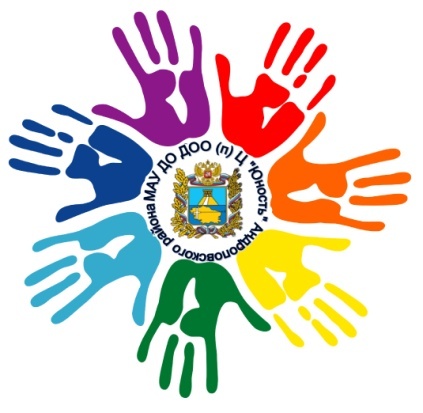 МУНИЦИПАЛЬНОЕ АВТОНОМНОЕ УЧРЕЖДЕНИЕДОПОЛНИТЕЛЬНОГО ОБРАЗОВАНИЯ"ДЕТСКИЙ ОЗДОРОВИТЕЛЬНО-ОБРАЗОВАТЕЛЬНЫЙ(ПРОФИЛЬНЫЙ) ЦЕНТР "ЮНОСТЬ"МАУ ДО "ДОО(п)Ц "ЮНОСТЬ"Российская Федерация, Ставропольский край,Андроповский район, х. Верхний Калаус"УТВЕРЖДАЮ"И.О. директораМАУ ДО ДОО (п) Ц "Юность" ______________Е.Н. ПонамареваНаименование программыПрограмма профильной смены «Юнармеец Ставрополья» Разработчики программыОтдел образования администрации Андроповского муниципального района Ставропольского края И.О. директора МАУ ДО ДОО (п) Ц "Юность" Е.Н. ПонамареваИсполнители программы1. Педагогический коллектив МАУ ДО «ДОО (п) Ц «Юность»Научно-методические основы разработки программы1. Конвенция о правах ребёнка.2. Закон РФ «Об образовании» от 29.12.2012 г. № 273- ФЗ3. Указ Президента Российской Федерации от 29 октября 2015 года № 536 "О создании Общероссийской общественно-государственной детско-юношеской организации "Российское движение школьников"4. Указ Президента Российской Федерации от 07.05.2012 №597 « О мерах по реализации государственной социальной политики»5. Федеральный Закон от 24.07.1998 №124 ФЗ «Об основных гарантиях прав ребёнка в РФ».6. Федеральный Закон от 06.10.1999 №184-ФЗ «Об общих принципах организации законодательных (представительных) и исполнительных органов государственной власти субъектов Российской Федерации»7. Приказ ОО АНМР от 12.04.13. №121 «Об укреплении здоровья детей и подростков, создание условий для полноценного отдыха»8. Приказы Отдела образования Андроповского округа.9.  Положение об оздоровительном лагере.10. Правила внутреннего распорядка лагеря   11. Правила по технике безопасности, пожарной безопасности. 12.Рекомендации по профилактике детского травматизма, предупреждению несчастных случаев с детьми в оздоровительном лагере.Цель программыСоздать оптимальные   условия   для  личностного  роста,  укрепления  здоровья,  профессионального  самоопределения,  адаптации  к  жизни  в  обществе,   обеспечивающие полноценный отдых детей и их оздоровление; вызвать интерес у подрастающего поколения к географии и истории России, Ставропольского края,  народов и героев Отечества.Задачипрограммы1. Способствовать ознакомлению участников лагеря с духовным наследием своей малой Родины; совершенствованию военно-патриотического воспитания2.Организовать систему мероприятий по сохранению и укреплению здоровья, способствовать укреплению навыков к здоровому образу жизни;3. Обеспечить максимально высокую степень развития личности в рамках летнего лагеря средствами информационных технологий.4.Ориентировать личность на самовоспитание, саморазвитие, самореализацию.5.Создать условия для развития координированности и коммуникативности детского коллектива – через творческую, самостоятельную, объединяющую деятельность детей в смешанных группах через самоуправление. 6.Развивать организаторские и лидерские качества, ответственность;7. Развивать практические навыки в направлении безопасности жизнедеятельности;8. Вовлечь в интересную и общественно-полезную деятельность; 9. Воспитать активную жизненную и гражданскую позициюОсновные  направления программыВоенно-патриотическаяСрокиреализации10.06.2021 г. - 30.06.2021 г.Материально-техническое  и методическое обеспечение- Информационные стенды: «Пожарная безопасность», «Антитеррористическая безопасность», «Десять правил безопасности в интернете», «Охрана труда»,  банер «Режим дня»;   план-сетка мероприятий.                                                                                                      - спортивная площадка;                                                                                                    -футбольные, баскетбольные, волейбольные и теннисные площадки- медицинский кабинет;                                                                                          - отрядное место;                                                                                               - столовая;-библиотека;  -беседки для сбора отрядов, проведения отрядных мероприятий;    -сцена, навес-проектор, экран                                                                                                   Оснащение:Видеокамеры и фотоаппарат;Музыкальное оборудование;Спортивно-игровой материал;Канцелярские товары;Призовой фонд; сувениры; грамоты; дипломы;Ресурсно-методическое обеспечение:- методическая литература по организации летнего отдыха детей;- разработки, сценарии различных мероприятий;Кадровоеобеспечение Кадровое обеспечение:- И.О. директора- Ст.воспитатель/ ст. вожатый, вожатые, воспитатели, педагог дополнительного образования- Педагогические работники (воспитатели, вожатые, инструктор по  физической культуре  и спорту)- медицинский работник;- обслуживающий персонал- охрана (ЧОП по договору)Педагогические кадры.  Ст.воспитатель/ст.вожатый, вожатые и воспитатели несут ответственность за жизнь и здоровье детей, соблюдение распорядка дня, норм санитарной и пожарной безопасности, организацию и содержание оздоровительно-досуговой деятельности, работу органов самоуправления и проведение досуговых мероприятий в рамках программы, анализируют деятельность отрядов.       Специальные кадры (инструктор по  физической культуре и спорту) осуществляет специализированную педагогическую деятельность в рамках функциональных обязанностей, организуют досуговые мероприятия. Порядокуправления реализацией программыОбщее руководство осуществляет и.о. директора центра, ст.воспитатель/ ст.вожатыйОжидаемыерезультаты программы  В результате реализации программы ее участники получат определенные знания, умения, навыки работы в органах детского самоуправления, социальной деятельности, познакомятся с культурными традициями народов и народностей Российской Федерации. Дети будут привлечены к оздоровительным, экскурсионным, спортивным, творческим мероприятиям, и результатом этих занятий будет улучшение их эмоционально-физического состояния. Участие в программе благотворно скажется на духовном и интеллектуальном развитии детей. Они увидят всю красоту и неповторимость своей малой родины, познакомятся с ее историей и природой осознают необходимость бережного отношение к окружающему нас миру и сообществу людей, проживающих в нем.Ожидаемые  результаты программы:-формирование положительного отношения юного гражданина России к самому себе, окружающему миру, другим людям;-формирование у детей и подростков уважения к символам нашего государства.-возможность реализации механизмов мотивации у ребенка к личному развитию, проявлению социальной инициативы.-увеличится количество детей, принимающих участие в физкультурно-оздоровительных и спортивных мероприятиях.-создание условий для адаптации детей к жизни в современном обществе, развитие коммуникативных способность ребенка, умение работать в коллективе.-приобщение подрастающего поколения к здоровому образу жизни; -профилактика асоциального поведения детей и подростков;- удовлетворение потребности в полноценном отдыхе;- проявление самостоятельности и взаимоответственности;-приобщение к здоровому образу жизни и занятиям спортом.-представление о долге, чести и достоинстве в контексте отношения к Отечеству, к согражданам, к семье;-развитие лидерских качеств и способностей.-самореализация, саморазвитие и самосовершенствование детей и подростков в процессе участия в жизни лагеря;-приобретение жизненного опыта проживания и взаимодействия во временном коллективе.-изменение уровня организаторских навыков, умений, изменение активности подростков;-увеличение процента охвата обучающихся «группы риска» организованными формами занятости;-сведение до минимума возможности совершения детьми правонарушений в летний период.Контроль за исполнением программыИ.О. директора центра: -обеспечивает материально- техническое, кадровое, методическое сопровождение.Ст.воспитатель/ ст.вожатый:-контролирует и анализирует ход выполнения программы, при необходимости вносит изменения и корректировки в программу;Педагогический коллектив:-реализует ход выполнения программы;- анализирует и корректирует ход выполнения подпрограммы;- осуществляет информационное и методическое обеспечение реализации программы;1 день-   июля 2022 г.Организационный деньПриём детей, оформление документов, размещение по отрядам, заселение в домики;Знакомство с техникой безопасности и правилами внутреннего распорядка лагеря;Знакомство детей с сотрудниками лагеря;Конкурс рисунков  на асфальте «Юнармия  рисует мир»Просмотр фильма «Офицеры»Проведение бесед, инструктажей  по отрядам;Дискотека2 день-  июля 2022 г.Зарядка. Утренняя линейка: сообщение плана на день.Акция «Уют»Игра на знакомство с лагерем«Здравствуй, лагерь!»Репетиция торжественной линейки посвящённой открытию 2 лагерной сменыБеседа «История Российского государства, Государственные символы Российской Федерации» (просмотр презентации)Спортивно-прикладная эстафета «Юнармейцы на старте»Отрядные делаДискотека3 день- июля 2022 г.Зарядка. Утренняя линейка: сообщение плана на день.Акция «Уют»Торжественная линейка посвящённая открытию 2 лагерной смены Концерт «Наши таланты»Соревнование  «Снайпер» (соревнование по дартсу)Соревнования по волейболуОтрядные делаДискотека4 день-  июля 2022 г.Зарядка. Утренняя линейка: сообщение плана на день.Акция «Уют»Беседа на тему«История возникновения движения Юнармия» (просмотр презентации)Игра с элементами ориентирования на местности «Юные разведчики»Просмотр фильма («Они сражались за Родину»)Отрядные делаДискотека5 день-  июля 2022 г.Зарядка. Утренняя линейка: сообщение плана на день.Акция «Уют»Беседа на тему «Цели и задачи движения Юнармия» (просмотр презентации) «Географическая игра-квест «Моя Россия»Занятие по строевой подготовкеОтрядные делаДискотека6 день-  июля 2022 г.Зарядка. Утренняя линейка: сообщение плана на день.Акция «Уют»Видео экскурсия по воинской части (знакомство с  территорией, жизнь и быт военнослужащих срочной службы, выставка техники и вооружения).Беседа «Оружие Победы»  (просмотр презентации) Занятие по строевой подготовкеОтрядные делаДискотека7 день-  июля 2022 г.Зарядка. Утренняя линейка: сообщение плана на день.Акция «Уют»Общелагерная игра«Найди шпиона»Матч по футболу среди мальчиковОтрядные делаДискотека8 день-  июля 2022 г.Зарядка. Утренняя линейка: сообщение плана на день.Акция «Уют»Беседа на тему «Практическая деятельность движения Юнармия»Занятие по строевой подготовкеСпортивная эстафета«Быстрее, выше, сильнее»Соревнования по пионерболуОтрядные делаДискотека9 день-  июля 2022 г.Зарядка. Утренняя линейка: сообщение плана на день.Акция «Уют»Виртуальная видео экскурсия «Моё родное Ставрополье»Фольклорно-развлекательная программа «Игры старой Руси»Соревнования по волейболуОтрядные делаДискотека10 день-  июля 2022 г.Зарядка. Утренняя линейка: сообщение плана на день.Акция «Уют»Квест – игра «Мы помним подвиг твой, солдат!»Занятие по строевой подготовкеСоревнования по футболуОтрядные делаДискотека11 день-  июля 2022 г.Зарядка. Утренняя линейка: сообщение плана на день.Акция «Уют»Беседа «Великие полководцы России» (Просмотр презентации)Спартакиада«В здоровом теле, здоровый дух»Занятие по строевой подготовкеОтрядные делаДискотека12 день-  июля 2022 г.Зарядка. Утренняя линейка: сообщение плана на день.Акция «Уют»Соревнования по баскетболуКруглый стол «История России»Фестиваль «Традиции народов Ставрополья»Занятие по строевой подготовкеОтрядные делаДискотека13 день-  июля 2022 г.Зарядка. Утренняя линейка: сообщение плана на день.Акция «Уют»Беседа на тему«Символика движения Юнармия»Занятия по тактической подготовке, установка палатки.«День туриста»  Спортивные эстафетыОтрядные делаДискотека14 день-  июля 2022 г.Зарядка. Утренняя линейка: сообщение плана на день.Акция «Уют»Беседа на тему«Направления деятельности движения Юнармия»Летний  триатлон (бег+дартс+мешки)Спортивные игры  (футбол, пионербол)Отрядные делаДискотека15 день-  июля 2022 г.Зарядка. Утренняя линейка: сообщение плана на день.Акция «Уют»Строевой смотр "Статен в строю - силен в бою» (внешний вид юнармейцев, правила ношения формы одежды);одиночная строевая подготовкаВикторина «Что я знаю о «Юнармии»Кинолекторий «От героев былых   времен…»   Просмотр фильма («Брестская крепость»)                 Отрядные делаДискотека16 день-  июля 2022г.Зарядка. Утренняя линейка: сообщение плана на день.Акция «Уют»Конкурсная программа «Пожар 01»Конкурсная программа «Мистер и Мисс Юность 2022»Отрядные делаДискотека17 день-  июля 2022 г.Зарядка. Утренняя линейка: сообщение плана на день.Акция «Уют»Эстафета «Юнармейцы  на старте»Мероприятие «Подарок дорогому другу»Спортивные игры  (футбол, пионербол)              Отрядные делаДискотека18 день-  июля 2022г.Зарядка. Утренняя линейка: сообщение плана на день.Акция «Уют»Беседа:«Основы доврачебной неотложной помощи. Раны, виды ран»Военно-тактическая игра на местности "Зарница"Отрядные делаДискотека19 день-  июля 2022 г.Зарядка. Утренняя линейка: сообщение плана на день.Акция «Уют»Репетиция торжественной линейки посвящённой закрытию 2 лагерной сменыИгра«Мелодии России»Показательные выступления юнармейцев по строевой подготовкеОтрядные делаДискотека20 день-  июля 2022 г.Зарядка. Утренняя линейка: сообщение плана на день.Акция «Уют»Торжественная линейка, посвящённая закрытию2 лагерной сменыМероприятие, посвящённое закрытию 2 лагерной смены«Как здорово, что все мы здесь сегодня собрались!»Прощальная дискотекаОтрядные делаДискотека21 день-  июля 2022 г.Операция «Нас тут не было»(уборка территории, домиков)РазъездМероприятияВремяПодъём8.00-8.15Утренний сбор, зарядка8.15-9.00Завтрак  9.00-9.45Трудовой десант, операция «УЮТ»9.45-10.15Работа отрядов по плану10.15-12.00Спортчас (по отрядам)12.00-13.00Обед13.00-14.00 Тихий час14.00-16.00Полдник  16.00-16.30Общелагерные мероприятия16.30-17.30 Отрядное время17.30-19.00Ужин19.00-19.45Просмотр фильмов, работа в отрядах19.45-21.00Второй ужин21.00-21.20Дискотека21.20-22.15